Pressemitteilung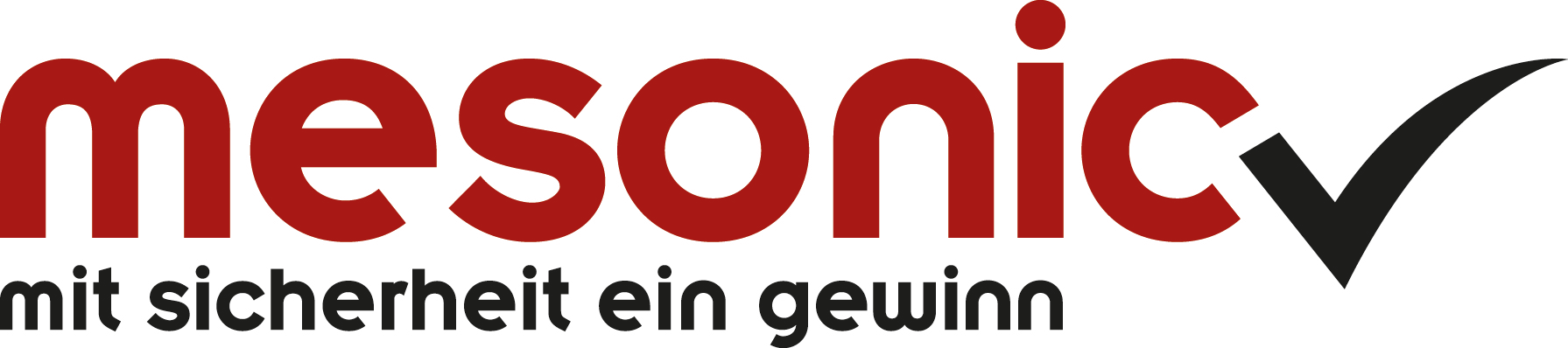 Hannover Messe 2023 - mesonic treibt industrielle Transformation durch Prozessdigitalisierung voranAls ein führender Anbieter von PPS- und ERP-Softwareprogrammen für die Industrie stellt mesonic vom 17.-21. April 2023 auf der Hannover Messe 2023, der Weltleitmesse der Industrie, seine neuesten Innovationen vor. Gemeinsam mit seinem Systemhauspartner mittelstandssoftware.de präsentiert der Softwarehersteller in Halle 16 am Stand G12 praxiserprobte digitale Lösungen für kleine bis mittelständische Industriebetriebe. Die Hannover Messe 2023 steht unter dem Leitthema „Industrial Transformation“, das die umfassende Digitalisierung der industriellen Produktion einschließt. Als Spezialist für PPS- und ERP-Programme für die Industrie stellt mesonic interessierten Besuchern am Stand G12 in Halle 16 praxiserprobte Digitalisierungslösungen auf Basis seiner WinLine-Programme vor. Sowohl in Live-Präsentationen als auch in ausführlichen Beratungsgesprächen erläutern die Experten von mesonic und mittelstandssoftware.de die neuesten Digitalisierungstrends. Dazu präsentiert das Messeteam Produkte und Konzepte rund um die Automatisierung von Geschäftsprozessen mit WinLine-eigenen Tools und zeigt deren Wirkung unter anderem im Produktionsmanagement, im Beschaffungs- und Materialwesen und in der Datenanalyse auf. „Bei mesonic fokussieren wir uns in erster Linie auf kleine, mittlere und mittelständische Unternehmen“, erklärt Peter Behrens, Leiter Sales Management bei mesonic in Deutschland. „Sie können besonders von automatisierten Workflows profitieren, indem sie nicht nur vorhandene  Arbeitsprozesse verändern, sondern auf deren Basis möglicherweise sogar ganz neue Geschäftsmodelle entwickeln. Damit trägt die digitale Transformation zu einer gestiegenen Wettbewerbs- und Innovationsfähigkeit bei. Auf der Hannover Messe zeigen wir dafür ganz konkrete Beispiele, die in vielen Unternehmen einfach realisierbar sind.“Michael Suermann, Geschäftsführer von mittelstandssoftware.de ergänzt: „Unser Ziel ist es, für unsere Kunden wirksame, nutzenbringende Digitalisierungsstrategien zu entwickeln und umzusetzen, um sie auf die nächste Stufe zu bringen und zukunftssicher aufzustellen. Kundennähe, Vertrauen und partnerschaftliche Zusammenarbeit sind dafür essenziell.“ Interessierte Besucher können über die Homepage von mesonic vorab einen fixen Gesprächstermin während der Hannover Messe 2023 anmelden: https://d.mesonic.com/news/hannovermesse2023. Über mesonic

mesonic ist der Hersteller der betriebswirtschaftlichen Software WinLine. Das Unternehmen wurde 1978 im österreichischen Mauerbach nahe Wien gegründet und unterhält eine weitere Niederlassung in Deutschland (Scheeßel, 1985). mesonic ist einer der führenden Hersteller im deutschsprachigen Raum für ERP-/CRM-/PPS-Komplettlösungen für kleine bis mittelständische Unternehmen. Die Software ist branchenübergreifend einsetzbar und wird weltweit von Unternehmen in allen Branchen von Handel, Dienstleistungen und Industrie sowie in Verbänden und Vereinen genutzt. Die Programme sind Eigenentwicklungen, so dass die einzelnen Softwaremodule aufeinander abgestimmt sind und optimal zusammenarbeiten. Um unternehmens- und branchenspezifische Anforderungen abzudecken, ist die Software anpassbar und kann durch Ergänzungsprogrammierungen individuell erweitert werden. Über 65.000 erfolgreich installierte mesonic Software-Lösungen in 15 Sprachen und über 20 Ländern sprechen für sich. Der Vertrieb erfolgt in Österreich und Deutschland über ein flächendeckendes Netz von rund 280 qualifizierten Fachhandelspartnern. Darüber hinaus sorgen in vielen weiteren Ländern Distributoren für die Betreuung der Kunden vor Ort. Kontakt:Deutschland:			Österreich:Claudia Harth			Yvonne Cijan			Wörter:  293+49-(0)4263-93 90-0 		+43-(0)1-970 30-0			Zeichen (inkl. Leerzeichen): 2455charth@mesonic.com		ycijan@mesonic.comhttp://www.mesonic.com
Weitere Informationen finden Sie auf www.mesonic.com, im Bereich Kontakt, Presse.Belegexemplare erbeten an: 
, Hirschberger Str. 18, 27383 Scheeßel (Deutschland) bzw. 
Yvonne Cijan, Herzog Friedrich-Platz 1, 3001 Mauerbach (Österreich)